INGLÊS
PROFESSORA VERA FREITAS
UNIT 10 – LESSON 03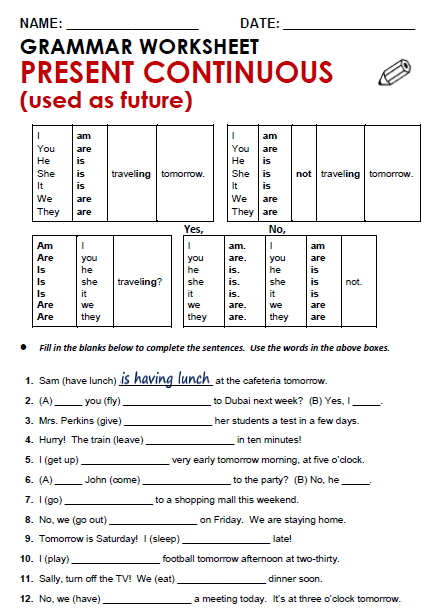 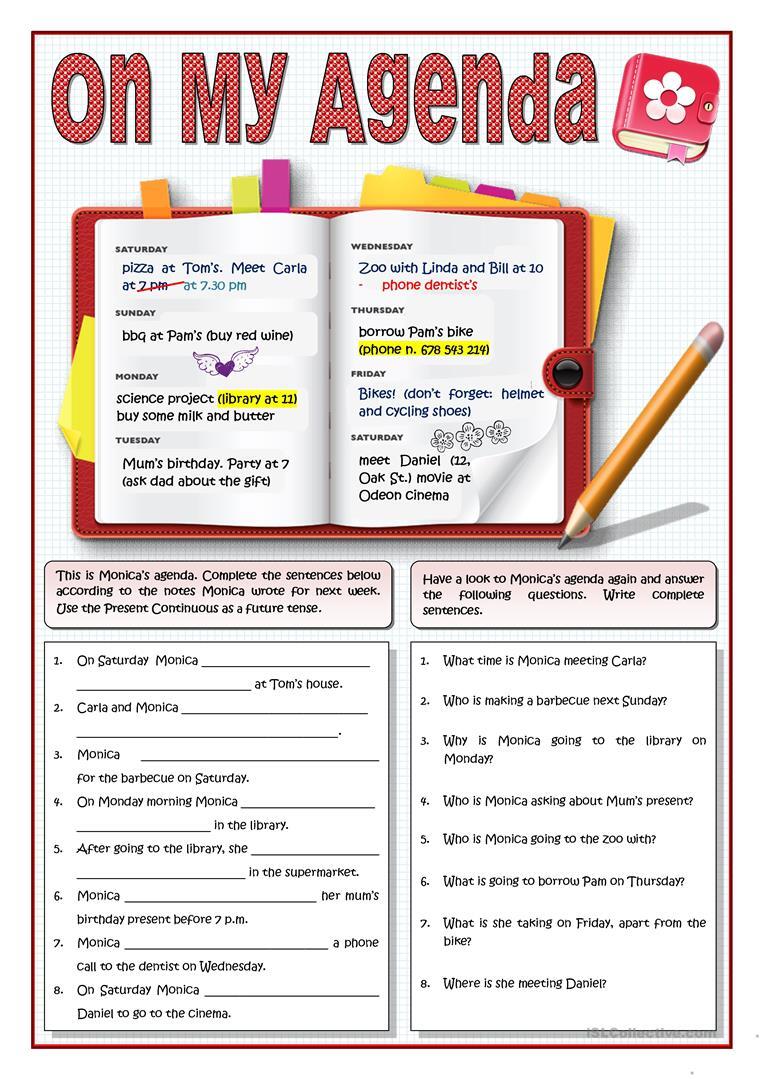 